Incident Report Template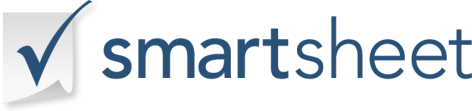 REPORTED BY:DATE OF REPORT:TITLE / ROLE:INCIDENT NO.:INCIDENT INFORMATIONINCIDENT INFORMATIONINCIDENT INFORMATIONINCIDENT INFORMATIONINCIDENT INFORMATIONINCIDENT INFORMATIONINCIDENT INFORMATIONINCIDENT INFORMATIONINCIDENT INFORMATIONINCIDENT INFORMATIONINCIDENT INFORMATIONINCIDENT INFORMATIONINCIDENT TYPE:INCIDENT TYPE:DATE OF INCIDENT:DATE OF INCIDENT:DATE OF INCIDENT:LOCATION:LOCATION:CITY:CITY:STATE: ZIP CODE: SPECIFIC AREA OF LOCATION (if applicable):SPECIFIC AREA OF LOCATION (if applicable):SPECIFIC AREA OF LOCATION (if applicable):INCIDENT DESCRIPTIONINCIDENT DESCRIPTIONINCIDENT DESCRIPTIONINCIDENT DESCRIPTIONINCIDENT DESCRIPTIONINCIDENT DESCRIPTIONINCIDENT DESCRIPTIONINCIDENT DESCRIPTIONINCIDENT DESCRIPTIONINCIDENT DESCRIPTIONINCIDENT DESCRIPTIONINCIDENT DESCRIPTIONNAME / ROLE / CONTACT OF PARTIES INVOLVEDNAME / ROLE / CONTACT OF PARTIES INVOLVEDNAME / ROLE / CONTACT OF PARTIES INVOLVEDNAME / ROLE / CONTACT OF PARTIES INVOLVEDNAME / ROLE / CONTACT OF PARTIES INVOLVEDNAME / ROLE / CONTACT OF PARTIES INVOLVEDNAME / ROLE / CONTACT OF PARTIES INVOLVEDNAME / ROLE / CONTACT OF PARTIES INVOLVEDNAME / ROLE / CONTACT OF PARTIES INVOLVEDNAME / ROLE / CONTACT OF PARTIES INVOLVEDNAME / ROLE / CONTACT OF PARTIES INVOLVEDNAME / ROLE / CONTACT OF PARTIES INVOLVED1.2.3.NAME / ROLE / CONTACT OF WITNESSESNAME / ROLE / CONTACT OF WITNESSESNAME / ROLE / CONTACT OF WITNESSESNAME / ROLE / CONTACT OF WITNESSESNAME / ROLE / CONTACT OF WITNESSESNAME / ROLE / CONTACT OF WITNESSESNAME / ROLE / CONTACT OF WITNESSESNAME / ROLE / CONTACT OF WITNESSESNAME / ROLE / CONTACT OF WITNESSESNAME / ROLE / CONTACT OF WITNESSESNAME / ROLE / CONTACT OF WITNESSESNAME / ROLE / CONTACT OF WITNESSES1.2.3.POLICE REPORT FILED?PRECINCT:REPORTING OFFICER:PHONE:FOLLOW-UP ACTION FOLLOW-UP ACTION FOLLOW-UP ACTION FOLLOW-UP ACTION FOLLOW-UP ACTION FOLLOW-UP ACTION FOLLOW-UP ACTION  SUPERVISOR NAME:SUPERVISOR SIGNATURE:DATE: